71º CAMPEONATO SUL BRASILEIRO DE GOLFE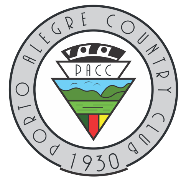 FICHA DE INSCRIÇÃO31/10, 1º e 2/11 de 2021Solicito que seja feita minha inscrição no Campeonato acima mencionado.Declaro estar ciente e de acordo com o regulamento de evento, conforme programa editado pelo Porto Alegre Country Club.Valor das inscrições:●	Cavalheiros: R$ 350,00●	Damas: R$ 220,00●	Juvenil: R$ 100,00Nome completo:_________________________________________________________Sexo: M ( ) F ( ) Data de nascimento:____/____/____
Nacionalidade:__________________________________________________________ Handicap index: _________________________________________________________Clube: ____________________________________Cidade:_______________________ Telefone para contato: ____________________________________________________E-mail: _____________________________________________________________
Acompanhante:__________________________________________________________
Caddie: _________________________________ CPF: __________________________Data: ____/ ____/_____ Assinatura: ______________________________*Os jogadores visitantes que trouxerem seus caddies deverão enviar o nome e cpf dos mesmos juntamente com a inscrição do torneio e preencher uma declaração de responsabilidade na secretaria do clube.